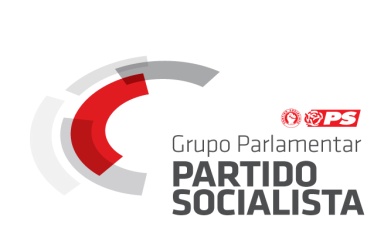 Voto de pesar n.º 45/XIII/1.ªpelo falecimento do Dr. Mário MachadoMário Jorge Rodrigues Machado faleceu no passado dia 13 de março, aos 61 anos de idade.Um companheiro, de inteligência invulgar, de grande honestidade, solidário, com particular sentido de humor, voluntarioso de muitas iniciativas cívicas e politicas.Nasceu, a 5 de novembro de 1954, nos Açores, na cidade de Ponta Delgada, aonde frequentou o seminário Colégio do Santo Cristo, tendo concluído os seus estudos secundários no Liceu Nacional de Ponta Delgada. Concluiu o curso superior de Organização e Gestão de Empresas na Escola Superior de Organização Cientifica do Trabalho do Instituto Superior de Línguas e Administração. Teve uma extensa vida profissional, quer no meio empresarial, como gestor de várias empresas nos Açores e no continente Português, quer como politico. A sua atividade foi caracterizada pelo seu empenho ilimitado, pela sua capacidade de trabalho, pelo seu sentido de dever. Sempre ao serviço da sua terra. Portugal e os Açores.Destacou-se, como dirigente da Câmara do Comércio e Industria de Ponta Delgada, como diretor do Instituto de Inovação e Tecnologia dos Açores, como autarca na qualidade de presidente da Câmara Municipal de Ponta Delgada e como deputado do Partido Socialista na Assembleia Legislativa da Região Autónoma dos Açores. Em 1998 foi eleito pela revista Açores como gestor do Ano na Região Autónoma dos Açores.Nos últimos anos, mais distanciado da vida politica ativa, nunca deixou de intervir na defesa de causas que considerou relevantes, as quais sempre se sobrepuseram aos problemas de circunstância.Mesmo quando lutava contra a doença continuou a participar civicamente na nossa sociedade, com atos e palavras que nos merecem reflexão.Mario Machado partiu. Deixou-nos o seu sentido de responsabilidade, a sua credibilidade e o seu pensamento. A Assembleia da República, reunida em sessão plenária, manifesta o seu pesar pelo falecimento de Mario Machado e endereça à sua família sinceras condolências.Palácio de S. Bento, 16 de março, 2016Os Deputados